List of countries by income equalityThis is a list of countries or dependencies by income inequality metrics, including Gini coefficients, according to the United Nations (UN) and the Central Intelligence Agency (CIA). R/P 10%: Richest 10% to poorest 10%; R/P 20%: Richest 20% to poorest 20%; Gini: Gini index; UN: Data from the United Nations Development Programme; CIA: Data from the Central Intelligence Agency's The World Factbook.R/P 10%: Richest 10% to poorest 10%; R/P 20%: Richest 20% to poorest 20%; Gini: Gini index; UN: Data from the United Nations Development Programme; CIA: Data from the Central Intelligence Agency's The World Factbook.References^ Data show the ratio of the income or expenditure share of the richest group to that of the poorest. Inequality in income or expenditure / Inequality measures, ratio of richest 10% to poorest 10%, Human Development Report 2007/08, UNDP, accessed on February 3, 2008. Note: Because the underlying household surveys differ in method and in the type of data collected, the distribution data are not strictly comparable across countries.^ Data show the ratio of the income or expenditure share of the richest group to that of the poorest. Inequality in income or expenditure / Inequality measures, ratio of richest 20% to poorest 20%, Human Development Report 2007/08, UNDP, accessed on February 3, 2008. Note: Because the underlying household surveys differ in method and in the type of data collected, the distribution data are not strictly comparable across countries.^ A value of 0 represents absolute equality, and a value of 100 absolute inequality. Inequality in income or expenditure / Gini index, Human Development Report 2007/08, UNDP, accessed on February 3, 2008. Note: Because the underlying household surveys differ in method and in the type of data collected, the distribution data are not strictly comparable across countries.^ Data show the ratio of the household income or consumption share of the richest group to that of the poorest. Household income or consumption by percentage share (%), The World Factbook, CIA, updated on January 24, 2008. Note: To calculate the value given in the table for this article, the highest 10% value was divided by the lowest 10% value.^ Distribution of family income - Gini index, The World Factbook, CIA, updated on January 24, 2008.^ Calculation incorporates UN Gini scores where available so countries with a UN Gini calculation are deliberately left blank. [1], Global Peace Index, Calculated in 2008^ Data are for urban households.^ Data for urban households only.^ http://www.faqs.org/docs/factbook/fields/2172.htmlUnited Nations Gini Coefficient 
World Human Development Report 2007-2008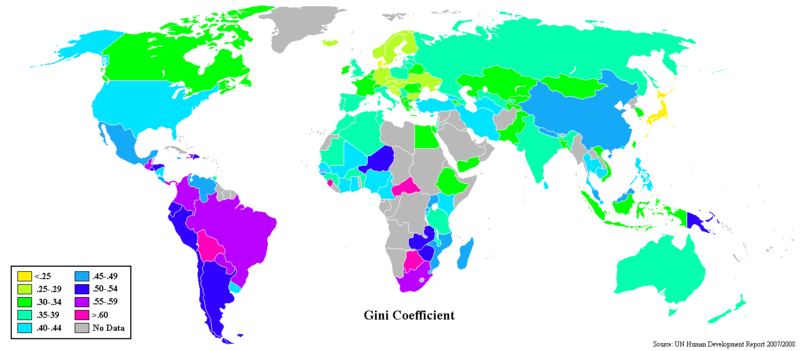 Country  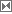 UN R/P 10%[1]  UN R/P 20%[2]  UN Gini[3]  CIA R/P 10%[4]  Year  CIA Gini[5]  Year  GPI Gini 2008[6]   Afghanistan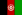 N/AN/AN/AN/AN/AN/AN/A60 Albania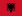 7.24.831.17.2200426.72005- Algeria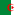 9.66.135.39.6199535.31995- Angola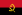 N/AN/AN/AN/AN/AN/AN/A62 Argentina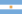 40.917.851.335.0Jan.-Mar. 2007492006- Armenia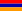 8533.825.82004412004- Australia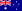 12.5735.212.7199435.21994- Austria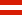 6.94.429.16.82004262005- Azerbaijan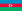 9.7636.59.5200136.52001- Bahrain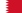 N/AN/AN/AN/AN/AN/AN/A36 Bangladesh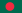 7.54.933.47.52000 est.33.42000- Belarus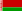 6.94.529.76.9200229.72002- Belgium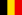 8.24.9338.32000282005- Belize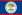 N/AN/AN/AN/AN/AN/AN/A49.2 Benin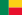 9.4636.59.4200336.52003- Bhutan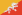 N/AN/AN/AN/AN/AN/AN/A32 Bolivia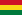 168.142.360.1157.3200259.22006- Bosnia and Herzegovina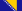 5.43.826.25.5200126.22001- Botswana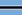 4320.460.5N/AN/A631993- Brazil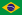 51.321.85749.8200456.72005 Bulgaria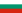 74.429.28.8200531.62005- Burkina Faso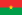 11.66.939.511.5200339.52003- Burundi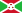 19.39.542.419.3199842.41998- Cambodia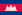 12.27.341.712.0200441.72004 est.- Cameroon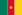 15.79.144.615.4200144.62001- Canada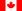 9.45.532.69.5200032.12005- Central African Republic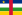 69.232.761.368.1199361.31993- Chad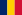 N/AN/AN/AN/AN/AN/AN/A52.3 Chile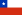 3315.754.932.1200354.92003- People's Republic of China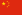 21.612.246.921.8200446.92004- Colombia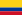 63.825.358.64.3200453.82005- Democratic Republic of the Congo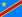 N/AN/AN/AN/AN/AN/AN/A55 Republic of the Congo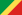 N/AN/AN/AN/AN/AN/AN/A56.2 Costa Rica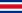 37.815.649.837.4200349.82003- Côte d'Ivoire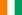 16.69.744.617.0200244.62002- Croatia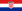 7.34.8297.22003 est.292001- Cuba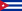 N/AN/AN/AN/AN/AN/AN/A30 Cyprus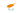 N/AN/AN/AN/AN/A292005- Czech Republic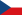 5.23.525.45.21996262005- Denmark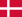 8.14.324.712.02000 est.242005- Dominican Republic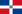 28.514.351.629.4200549.92005[7]- Ecuador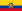 44.917.353.617.5Oct. 2006[8]462006- Egypt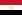 85.134.48.0200034.42001- El Salvador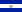 57.520.952.455.4200252.42002- Equatorial Guinea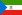 N/AN/AN/AN/AN/AN/AN/A65 Estonia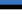 10.86.435.811.02003342005- Ethiopia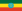 6.64.3306.52000302000- European Union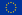 N/AN/AN/A9.02001 est.30.72003 est.- Finland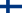 5.63.826.95.72000262005- France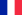 9.15.632.78.32004282005- Gabon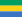 N/AN/AN/AN/AN/AN/AN/A60 The Gambia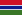 20.211.250.220.6199850.21998- Georgia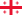 15.48.340.415.2200340.42003- Germany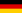 6.94.328.36.92000282005- Ghana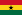 14.18.440.813.7199940.81998- Greece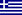 10.26.234.310.42000 est.332005- Guatemala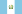 48.220.355.148.2200255.12007- Guinea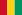 10.56.638.621.6200638.12006- Guinea-Bissau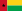 1910.34784.81991N/AN/A- Guyana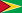 N/AN/AN/A26.0199943.21999- Haiti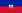 71.726.659.268.1200159.22001- Honduras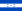 34.217.253.835.2200353.82003- Hong Kong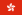 17.89.743.4N/AN/A52.32001- Hungary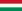 5.53.826.95.62002282005- Iceland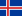 N/AN/AN/AN/AN/A252005- India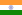 8.65.636.88.6200436.82004- Indonesia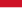 7.85.234.37.9200236.32005- Iraq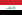 N/AN/AN/AN/AN/AN/AN/A42 Iran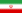 17.29.74316.91998431998- Ireland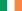 9.45.634.39.42000322005- Israel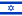 13.47.939.211.8200538.62005- Italy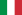 11.66.53611.72000332005- Jamaica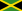 17.39.845.517.0200445.52004- Japan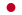 4.53.424.94.5199338.12002- Jordan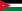 11.36.938.811.3200338.82003- Kazakhstan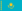 8.55.633.98.02004 est.33.92003- Kenya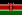 13.68.242.518.6200044.51997- North Korea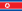 N/AN/AN/AN/AN/AN/AN/A31 South Korea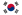 7.84.731.68.62005 est.35.12006- Kuwait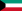 N/AN/AN/AN/AN/AN/AN/A30 Kyrgyzstan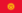 6.44.430.36.4200330.32003- Laos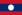 8.35.434.68.4200234.62002- Latvia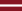 11.66.837.711.6200337.72003- Lebanon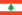 N/AN/AN/AN/AN/AN/AN/A45 Lesotho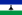 10544.263.248.22002 est.63.21995- Libya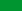 N/AN/AN/AN/AN/AN/AN/A36 Lithuania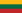 10.46.33610.32003362005- Luxembourg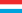 N/AN/AN/A6.82000262005-Republic of Macedonia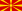 12.57.53912.32003392003- Madagascar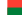 19.21147.519.3200147.52001- Malawi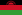 10.96.73911.02004392004- Malaysia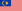 22.112.449.228.02003 est.46.12002- Mali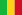 12.57.640.112.6200140.12001- Malta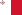 N/AN/AN/AN/AN/A282005- Mauritania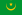 127.43911.82000392000- Mauritius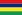 N/AN/AN/AN/AN/A371987 est.- Mexico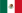 24.612.846.124.6200446.12004- Moldova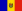 8.25.333.28.3200333.22003- Mongolia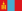 8.25.432.88.2200232.82002- Montenegro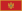 N/AN/AN/AN/AN/A302003- Morocco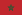 11.77.239.511.91999402005 est.- Mozambique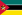 18.89.947.318.8200247.32002- Myanmar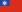 N/AN/AN/A11.61998N/AN/A40 Namibia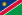 128.856.174.3129.0200370.72003- Nepal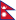 15.89.147.215.6200447.22004- Netherlands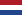 9.25.130.99.2199930.92005- New Zealand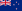 12.56.836.2N/AN/A36.21997- Nicaragua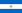 15.58.843.115.4200143.12001- Niger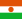 4620.750.544.3199550.51995- Nigeria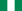 17.89.743.717.5200343.72003- Norway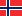 6.13.925.86.02000282005- Oman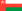 N/AN/AN/AN/AN/AN/AN/A32 Pakistan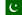 6.54.330.66.6200230.62002- Panama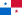 57.523.956.161.4200356.12003- Papua New Guinea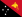 23.812.650.923.8199650.91996- Paraguay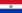 65.425.758.465.9200358.42003- Peru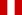 30.415.25231.52003522003- Philippines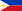 15.59.344.515.5200344.52003- Poland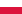 8.85.634.58.72002362005- Portugal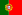 15838.59.21995 est.382005- Qatar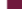 N/AN/AN/AN/AN/AN/AN/A39 Romania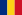 7.54.9317.42003312005- Russia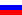 12.77.639.912.82002412006- Rwanda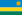 18.69.946.818.2200046.82000- Saudi Arabia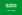 N/AN/AN/AN/AN/AN/AN/A32 Senegal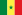 12.37.441.312.4200141.32001- Serbia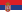 N/AN/AN/AN/AN/A302003- Sierra Leone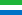 87.257.662.987.2198962.91989- Singapore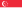 17.79.742.517.3199842.51998- Slovakia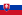 6.7425.86.71996262005- Slovenia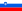 5.93.928.45.91998242005- Somalia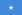 N/AN/AN/AN/AN/AN/AN/A30 South Africa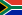 33.117.957.831.9200057.82000- Spain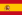 10.3634.710.22000322005- Sri Lanka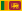 11.16.940.236.1FY 2003/0450FY 2003/04- Sudan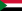 N/AN/AN/AN/AN/AN/AN/A51 Swaziland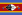 25.11350.425.4200150.42001- Sweden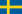 6.24256.22000232005- Switzerland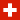 95.533.78.9200033.72000- Syria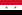 N/AN/AN/AN/AN/AN/AN/A42 Republic of China (Taiwan)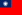 N/AN/AN/A6.12002 est.332000[9]- Tajikistan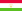 7.85.232.67.8200332.62003- Tanzania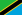 9.25.834.69.3200034.62000- Thailand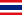 12.67.74212.42002422002- Timor-Leste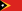 N/AN/AN/AN/AN/A382002 est.- Trinidad and Tobago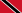 12.97.638.9N/AN/AN/AN/A- Tunisia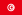 13.47.939.813.72000402005 est.- Turkey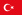 16.89.343.617.1200343.62003- Turkmenistan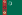 12.37.740.812.2199840.81998- Uganda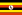 16.69.245.716.4200245.72002- Ukraine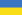 5.94.128.17.62006312006- United Arab Emirates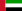 N/AN/AN/AN/AN/AN/AN/A31 United Kingdom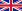 13.87.23613.61999342005- United States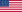 15.98.440.815.02007 est.452007- Uruguay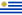 17.910.244.917.9200345.22006- Uzbekistan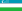 10.66.236.810.6200336.82003- Venezuela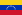 48.31648.250.3200348.22003- Vietnam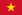 6.94.934.410.02004372004- World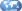 N/AN/AN/A12.02002 est.N/AN/A- Yemen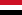 8.65.633.48.6200333.41998- Zambia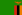 32.315.350.832.3200450.82004- Zimbabwe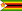 221250.120.2199556.82003-